山东省教育工会委员会关于组织参加苏宁易购“师恩情深 感恩有你”家电专享补贴活动的通知各市教育工会，各高校工会：:2022年教师节即将到来，为弘扬尊师重教的优良传统，提升教师获得感、荣誉感、幸福感，真正让广大教师成为教师节的主角。苏宁易购在指定门店对全省教师职工开展“师恩情深 感恩有你”家电专享补贴活动。现将有关事项通知如下：一、补贴活动地点、时间本次家电专享补贴活动采取指定门店操作，2022年9月10日-9月11日9:00-21:00到店选购。指定参与门店明细见附件一。二、补贴范围全省教育系统广大教职工及其亲属。三、补贴产品本次家电专享补贴活动商品数量47000台（套），涵盖全品类家电15000种，主要涉及苹果、华为、荣耀、美的、小天鹅、COLMO、海尔、卡萨帝、海信、容声、松下、美菱、格力、创维、TCL、康佳、索尼、三星、博世、西门子、老板、方太等国内外各大品牌家电产品。部分补贴商品示例见附件二。四、补贴方法（一）全场商品（冰箱、洗衣机、空调、彩电、厨房电器、卫浴电器）补贴价均低于互联网官方旗舰店价格，在出厂价基础上每台补贴300至15000元不等。（二）每位限购空调柜机1台、挂机3台、电视1台、冰箱1台、洗衣机1台、厨房电器1套。报名后方可享受该专项补贴（报名可不购买，不报名无法享受补贴）。（三）山东省内免费送货上门，商品免费寄存12个月。五、到店礼遇（一）苏宁“有礼”：教师节恰遇中秋节，为表达美好祝愿，每位教职工到店凭报名信息无需购物送鲜花一束。 （二）购物无忧：到店教职工购物享免费停车2小时（不限停车地点与区域）。（三）产品保障：苏宁易购货源充足，即买可送、无需等待，产品、资源优先保证教职工到店选购；（四）好价格、好服务、好售后，店长亲自接待，尊享一站式购物体验。六、报名方法（一）报名方式：1、个人填写报名表（见附件三），于9月9日21:00前单独发送报名表至邮箱shandong@suning.com。2、扫码报名。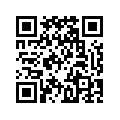 （二）以上两种报名方式二选一均可，报名后方可享受该专项补贴，报名后凭邀约短信或工作证进店购物享受补贴。如本人不能到店的，可委托家属凭报名者邀约短信截图或工作证件到店选购。七、活动咨询补贴、报名及售后问题请咨询苏宁易购，联系人及电话如下：济南：朱炎 17753191929，刘立杰18663150955；  济宁/临沂/菏泽/枣庄：王玉琳 19953789008；德州/泰安/聊城/淄博/滨州：李树斌17865182652，曲成闯 13173050725；青岛：于仕千 13853280707；潍坊：于永亮 18606336797；日照：贺同超 18865328068；烟台：王玉莱 18678989668；威海：葛顺顺 15588979009。附件：1、山东苏宁“师恩情深 感恩有你”活动参与门店明细表2、山东苏宁“师恩情深 感恩有你”部分补贴商品明细表3、山东苏宁“师恩情深 感恩有你”活动报名表山东省教育工会委员会                      2022年09月02日附件一：山东苏宁“师恩情深 感恩有你”活动参与门店明细表附件二：山东苏宁“师恩情深 感恩有你”活动部分补贴商品明细表注：以上商品仅为部分示例，更多活动参与产品请到店选购。附件三：山东苏宁“师恩情深 感恩有你”活动报名统计表注：可使用提供的电子表格（Excel格式）进行汇总（或对接联系人获取电子报名表），于2022年9月9日21:00前发送至邮箱；地市店面店长电话地址济南泉城路二店夏征群18660808152历下区泉城路268号永安大厦济南泉城路店崔  亮18660100501历下区泉城路322号惠尔商厦1-4F济南高新万达店张  祥18615252082历下区工业南路56号高新万达苏宁易购济南西市场华联店许之磊18253102000槐荫区经二路571号华联商厦五楼济南花园路店王长龙15269167573济南市历城区花园路200号济南王舍人店刘辉平18660808317济南市历城区工业北路37号济南市中大润发店赵象群15165022999市中区二七新村南路9号大润发内苏宁易购济南章丘大润发店徐少峰18660808328章丘区山泉路大润发3楼大润发内苏宁易购济南莱芜大润发店谢国良18963412399莱芜市莱城区花园路大润发内苏宁易购济南历下大润发店王德俊18660808160历下区文化西路1号大润发内苏宁易购济南历城大润发店李晓春18615569766历城区花园路99号大润发内苏宁易购济南天桥大润发店许辉18560245455天桥区堤口路80号大润发内苏宁易购济南北园大润发店张峰13964115725历城区全福立交桥洗北角荣盛大润发地下一层济宁生活广场店王壮壮18653970668济宁市太白中路10号苏宁生活广场超级店济宁济宁鱼台店林  冉15763771118济宁市鱼台县湖陵二路与鱼新二路交叉口临沂临沂人民广场谭  龙18815396919临沂市兰山区沂蒙路与红旗路交汇金鼎国际1-2楼泰安泰安财源大街徐  超18676980156泰安市泰山区财源大街150号淄博淄博大润发店王  英15552424776山东省淄博市张店区华光路86号大润发二楼枣庄枣庄大润发店杨亮19963208308枣庄市中区振兴路109号大润发内苏宁易购滨州滨州大润发店马英超18766762165滨州市滨城区黄河六路渤海七路大润发三楼菏泽菏泽黄河路大润发张振敏15564006899牡丹区牡丹路与黄河路交叉路口西南角菏泽大润发青岛香港中路店杨晓霞18669806536市南区香港中路21号（名达家乐福内）青岛青岛台东店李祥艳18669806511市北区台东一路80号青岛青岛威海路店赵  安15315506070市北区威海路2号青岛李村苏宁店赵  韬18663998558李沧区京口路22-42号青岛青岛城阳店王振楠18841936801城阳区崇阳路498号（喜盈门购物中心1楼）青岛城阳东方城店马海英18661418788城阳区黑龙江中路2111号（东方城2楼）青岛城阳家佳源店薄 珊18953297770城阳区正阳中路136号（家佳源2楼）青岛上马直营店王志伟13969888080城阳区上马街道晶岳广场2楼青岛青岛香江路店荆汉起15092069166黄岛区香江路88号（交通局对面）青岛开发区家佳源店孔祥勇18561918683黄岛区长江中路308号（家佳源2楼）青岛即墨家佳源店丁相河13033386687即墨市鹤山路999号（家佳源2楼）青岛青岛胶州金州店尹宗花18663965178胶州市郑州东路11号金州贸易大厦青岛青岛平度苏州路店张鹏汉18560610663平度市苏州路2-58号潍坊潍坊亚星桥店于吉友15064664305潍坊市潍城区和平路192号潍坊青州泰华城店孟凡华18678989659青州市范公亭路与昭德路交汇处潍坊青州中都广场店王云飞15265652491潍坊青州市尧王山西路1号潍坊潍坊安丘商场路店王亚东18678033311潍坊市安丘市商场路与兴安路交叉路口西北角潍坊潍坊诸城店王泓淞15610200536潍坊市诸城市主城区和平街192号烟台烟台青年路店鲁  琦15688507663芝罘区青年路付13号三站汇通广场C座烟台烟台龙口店田  毅18663827998龙口市花木兰街14号（博商路北）烟台莱阳友谊大厦店梁慧玉18806380689莱阳市旌旗西路471号妇幼保健院对面烟台烟台莱山店王  宁13964585661莱山区观海路204号苏宁易购（好声音楼下）日照日照海曲东路店刘  栋15966617766东港区海曲东路35号大润发一楼东苏宁易购日照日照石臼店王桂金18660308988东港区黄海一路44号威海苏宁电器广场店赵  蕾15163199271环翠区和平路6号威海经区时代广场店洪国梅13561892882经区时代广场负一楼威海高区新天地店宋亚俊18963178521威海市高区新天地威海威海荣成店王纪平15564579188威海市荣成市沿河北路395号品类/产品品牌产品名称市场价出厂价补贴价手机华为华为mate50新品首发//新品预约手机appleiPhone14新品首发//新品预约手机华为华为手机 P50 Pro 8G+256G598856885288智能门锁TCLTCL-K3001299999399智能门锁海尔海尔HFH-08E-U116991499799智能门锁门锁飞利浦705E259922991999打印机惠普惠普打印机3776799572499平板华为HUAWEI MatePad 11279925992599电脑联想Lenovo 小新Air 14ALC 2021GRXR516G51211C459942994299小家电九阳绞肉机S18-LA18919914999小家电苏泊尔苏泊尔炒锅+汤锅T0904Q19915999洗地机添可添可3.0LCD洗地机499049904690洗地机美的美的洗地机X7219919991699小家电美的美的微波炉W3799699599小家电极物苏宁极物空气炸锅399299259扫地机器人科沃斯科沃斯地宝 DEEBOT X1 OMNI扫地机器人599955994999彩电海信60吋全面屏电视269924991899彩电海信65吋销售TOPI明星单品65A66G659959995499彩电海信海信75吋全面屏电视699962995499彩电海信85吋全面屏电视899979995999彩电TCL全面屏4K超高清电视75P11799972996599彩电康佳98吋巨幕电视169991599912999冰箱海信450升十字门青花釉WTDGVBPS599954994999洗衣机海信海信蒸烫洗衣机UH1406YD星泽银（S30）499946993999冰箱海尔海尔冰箱220升冰箱220WDGR249924992199洗衣机海尔洗烘一体机XQG100-HBD12206319931992899洗衣机西门子西门子洗干一体机WJ45UM040W599959995399空调挂机TCL1.5匹变频空调35GW/DBp-XAC11+B3239922991999空调挂机美的1.5匹一级变频空调35GW/B1-1329929992849空调挂机美的美的1.5匹一级变频SN200(1)A 399935993499空调挂机海信1.5匹新风空调35GW/X628U-X1399937993199空调柜机海信海信3匹空调72LW/K300X-X1579955994999中央空调海信海信变频风管机HURd-72KFWH/N1FZBp/d699962995999中央空调格力雅居中央空调120一拖四269992599924999中央空调美的梦想家风管机KFR-72T2W/BDN1-MX(1)859982997999中央空调美的玲珑中央空调120一拖四270452499922999热水器美的燃气热水器JSQ30-16QM4549949994699洗碗机西门子西门子洗碗机SC73E810TI499947993999净水史密斯净水器800加仑R2000AB2699965885988电热水器海尔海尔电热水器ES60H-A3S(2A)U1279925992399烟灶华帝华帝烟灶套餐659AH+8301799969995999烟灶老板老板烟灶套餐5705S+7B031798074806380电热水器海尔海尔电热水器EC6001-DQ3新169915991299序号单位名称姓名电话号码购买商品类别
① 冰箱/洗衣机 ② 空调 ③ 彩电 ④ 厨电/热水器/净水⑤ 生活电器⑥手机电脑⑦多件购买城市+区县
如：济南历下区备注123